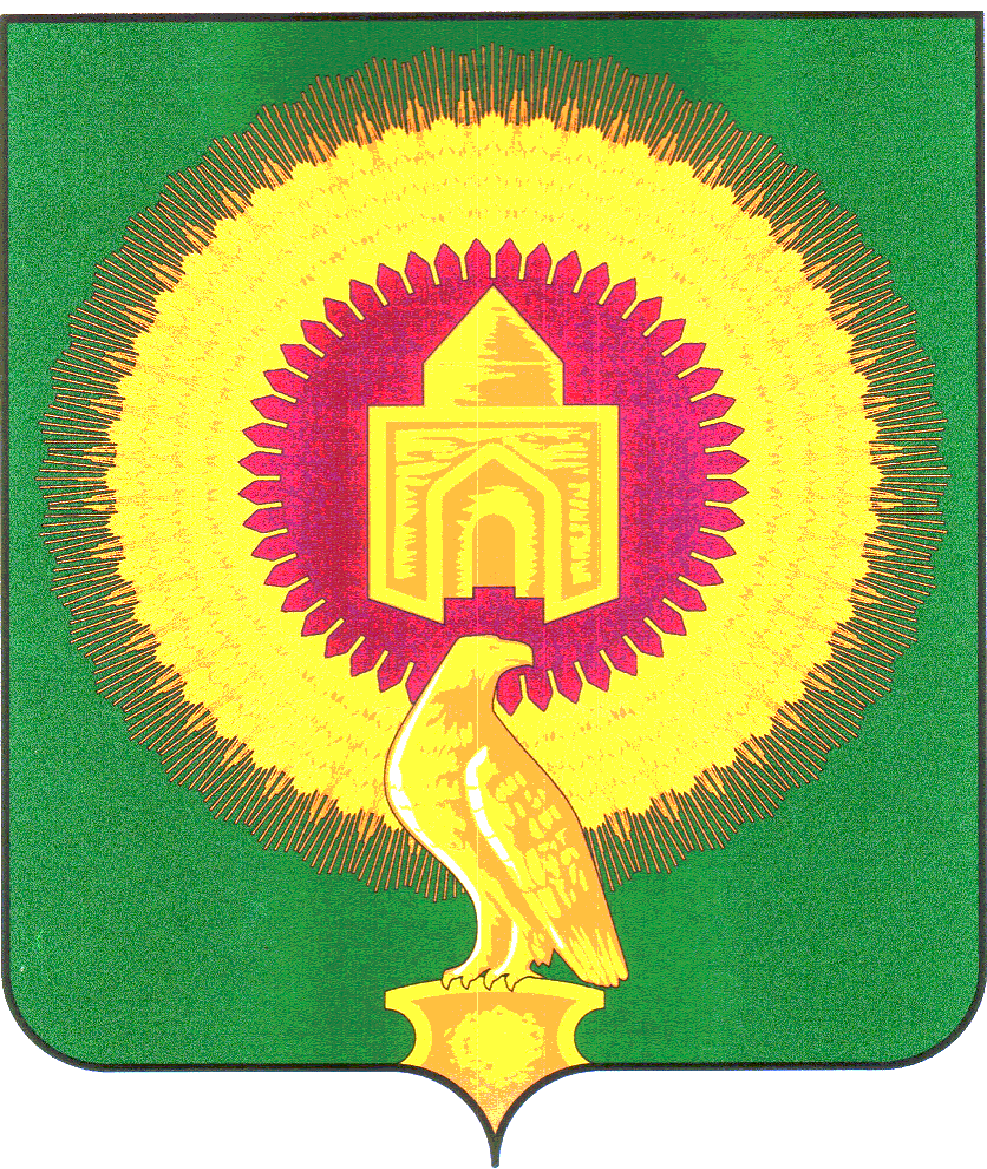 СОВЕТ ДЕПУТАТОВАЛЕКСЕЕВСКОГО СЕЛЬСКОГО ПОСЕЛЕНИЯВАРНЕНСКОГО МУНИЦИПАЛЬНОГО РАЙОНАЧЕЛЯБИНСКОЙ ОБЛАСТИРЕШЕНИЕот 23 ноября 2015 года                         с. Алексеевка                                            № 20О назначении членов конкурсной комиссии по отбору кандидатур на должность главы Алексеевского сельского поселения Варненского муниципального района Челябинской области от Совета депутатов Алексеевского сельского поселенияВарненского муниципального района пятого созыва	В соответствии с Федеральным законом от 06.10.2003г. № 131-ФЗ                        «Об общих принципах организации местного самоуправления в Российской Федерации», Законом Челябинской области от 11 июня 2015 года № 189-ЗО                    «О некоторых вопросах правового  регулирования организации местного самоуправления в Челябинской области», Уставом Алексеевского сельского поселения, Положением о порядке проведения конкурса по отбору кандидатур на должность главы Алексеевского сельского поселения Варненского муниципального района Челябинской области, утвержденным Решением Совета депутатов Алексеевского   сельского поселения    от  02 сентября  2015 года  № 17, 	  Совет депутатов Алексеевского сельского поселения РЕШАЕТ:Назначить следующих членов конкурсной комиссии от Совета депутатов Алексеевского сельского поселения Варненского муниципального района пятого созыва по отбору кандидатур на должность главы Алексеевского сельского поселения: 1. Веснина Анна Васильевна, депутат от избирательного округа № 6;2.Дементьев Юрий Мартемьянович,депутат от избирательного округа №8;3.Ключинская Людмила Ивановна, депутат от  избирательного округа №5.Председатель Совета депутатовАлексеевского сельского поселения                                         Дементьев Ю.М.                     